SARANYA  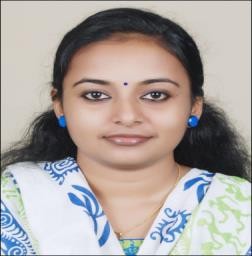 Saranya-392890@2freemail.comOBJECTIVE:Seeking a position to utilize my skills and abilities in nursing that offers professional growth while being resourceful, innovative and flexible.EDUCATIONBSC Nursing in 2013 XII from India in 2009 X from India in 2007AAPC Certified Medical CoderICD 10 CMHCPCS Level 2CPTLOMPROFESSIONAL EXPERIENCE:	Having 2 yrs. of Experience as Staff Nurse in Manipal Hospital, IndiaHaving 1 year experience as English Fluency Instructor for IELTS course program	Registered with Kerala Nurses and Midwives CouncilEXPERIENCE CHRONOLOGY:Organization : Manipal HospitalDesignation	: Staff NurseDuration	: March 2015 to October 2016During my tenure I was posted in ICU which had 8 critical beds and 6 high dependency beds and I worked with all modern equipment’s.B. Organization : B-GHUD Academy Private LimitedDesignation	: English Fluency Instructor Duration: November 2016 to November 2017I had been conducting grammar classes, motivational classes and translation.CERTIFICATIONS:AAPC CPC- AMembership Id: 01711307B.Sc. NURSINGRegistration No: KL04201702910Other ActivitiesActive Part in SNA activities in my CollegeContributed articles to my College magazineTook part in sports, games and cultural programsAttend medical camps offered by agenciesPERSONAL DETAILS:-Nationality	:	IndianDate of Birth	:	15-02-1991Sex	:	FemaleMarital status	:	MarriedIndiaLanguages Known	:	English – Malayalam – Hindi- Kannada